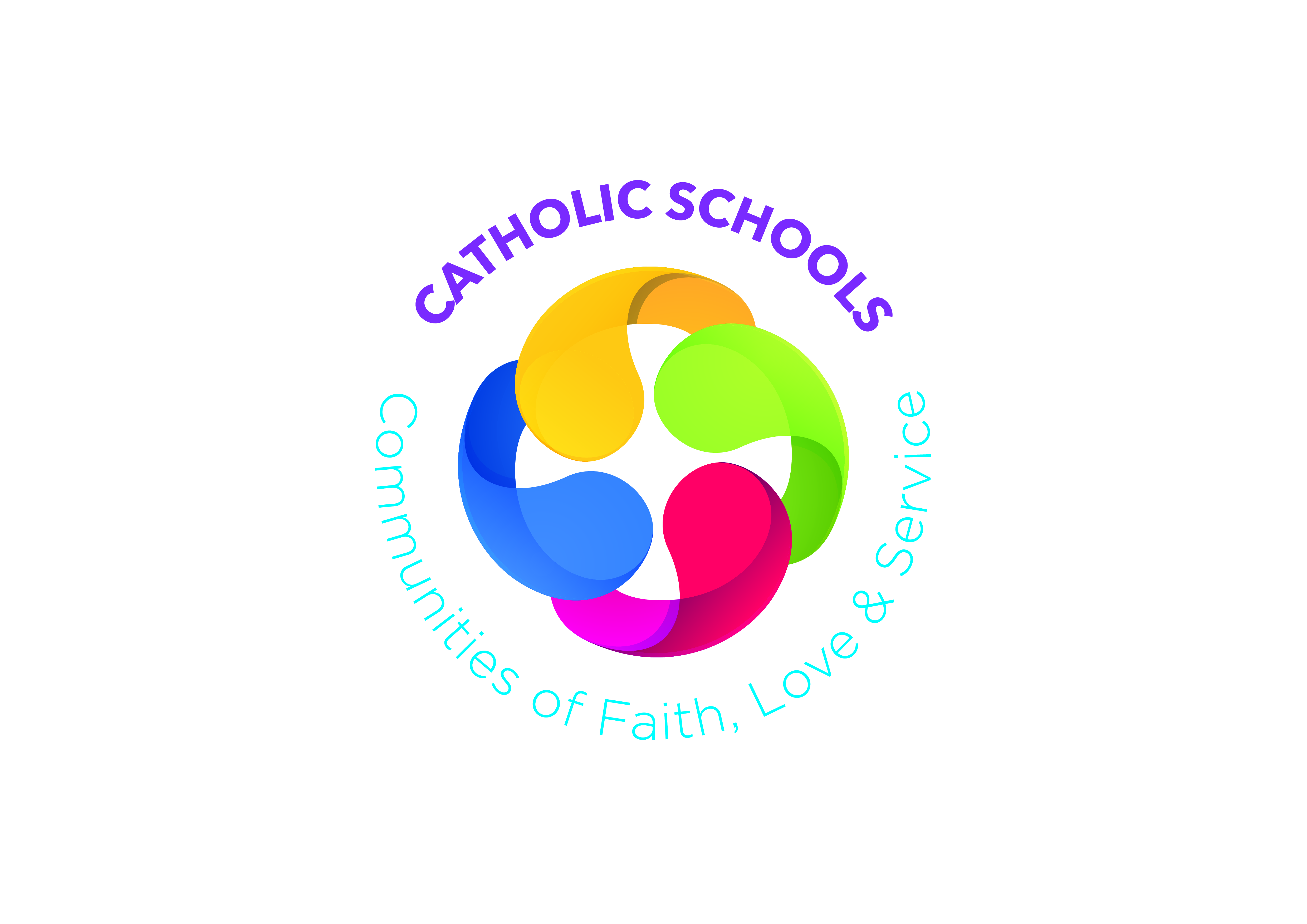 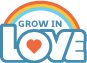 Prayer SpacePurple cloth (Advent); Bible; Candle; Cross/Crucifix; Advent Wreath; CribAdd to this space each week throughout the monthPurple cloth (Advent); Bible; Candle; Cross/Crucifix; Advent Wreath; CribAdd to this space each week throughout the monthPurple cloth (Advent); Bible; Candle; Cross/Crucifix; Advent Wreath; CribAdd to this space each week throughout the monthPurple cloth (Advent); Bible; Candle; Cross/Crucifix; Advent Wreath; CribAdd to this space each week throughout the monthWeek 1Zechariah WaitsWeek 2 Joseph WaitsWeek 3Christians celebrate the Birth of JesusWeek 4Learning  ObjectivesRecognise that God has a plan for everyoneIdentify John the Baptist as forerunner of JesusRecognise Advent is a season of preparation for ChristmasPrepare for the coming of Jesus Understand Joseph’s role in the Infancy NarrativesReflect on God’s promise to send a SaviourRecall and recount Bible stories about dreamsPrepare to celebrate ChristmasReflect on own Christmas traditionsCompare Christmas traditions across the worldDiscuss opinions about the commercial and religious celebration of ChristmasLearning and Teaching ActivitiesChat about hopes and dreamsActivity:  My hopes and dreamsSong:  O Come, O Come EmmanuelChat about Zechariah and ElizabethScripture:  Lk1:8-24; 1:57-66Activity:  Research own nameChat about AdventPoem:  Patient PeopleActivity:  Watch, Wait, WonderActivity:  My Prayer of HopeDiscuss The Divine OfficePBpp38-41TM pp143-151Story:  I Can’t WaitActivity:  TimelineSong:  In the Bleak MidwinterChat about dreamsScripture:  Mt1:18-24Drama:  Joseph and a FriendScripture:  Lk2:1-7; 8-15; 16-20Drama:  ShepherdsChat about the Christmas storyActivity:  Record favourite elements of the storyActivity:  Write a Christmas poemChat about St Joseph (link with 2021 – Year dedicated to St Joseph)Art:  My image of St JosephPBpp42-45TM pp152-160Online:  The Christmas StoryActivity:  Celebrations throughout the yearDiscuss Christmas traditionsOnline:  Christmas in my homeSong:  O Come all Ye FaithfulActivity:  Christmas around the worldSong:  Huron CarolChat about Christmas celebrationsActivity:  I agree/ I disagree/ I’m not sureArt:  Christmas candleActivity:  The religious meaning of ChristmasPBpp46-48TM pp161-168Praying TogetherQuiet ReflectionPrayer Service using the children’s prayers Quiet ReflectionPrayer ServiceQuiet ReflectionPrayer ServiceAt HomePB p41PB p45PB:p48Cross Curricular LinksWAU:  Victorian Christmas traditions; Christmas traditions around the world;2021 The Year of St JosephWAU:  Victorian Christmas traditions; Christmas traditions around the world;2021 The Year of St JosephWAU:  Victorian Christmas traditions; Christmas traditions around the world;2021 The Year of St JosephWAU:  Victorian Christmas traditions; Christmas traditions around the world;2021 The Year of St JosephOther Suggestions for DecemberFeast Day:  Immaculate Conception of Blessed Virgin Mary (8th)Trócaire Global Gifts: https://www.trocaire.org/ways-to-help/fundraise/schools-fundraising-guide/Prayer Service dedicated to St Joseph : https://www.downandconnor.org/prayer-services/Feast Day:  Immaculate Conception of Blessed Virgin Mary (8th)Trócaire Global Gifts: https://www.trocaire.org/ways-to-help/fundraise/schools-fundraising-guide/Prayer Service dedicated to St Joseph : https://www.downandconnor.org/prayer-services/Feast Day:  Immaculate Conception of Blessed Virgin Mary (8th)Trócaire Global Gifts: https://www.trocaire.org/ways-to-help/fundraise/schools-fundraising-guide/Prayer Service dedicated to St Joseph : https://www.downandconnor.org/prayer-services/Feast Day:  Immaculate Conception of Blessed Virgin Mary (8th)Trócaire Global Gifts: https://www.trocaire.org/ways-to-help/fundraise/schools-fundraising-guide/Prayer Service dedicated to St Joseph : https://www.downandconnor.org/prayer-services/DifferentiationWhat went well?What would I change?Suggested Additional Resourceshttp://www.kandle.ie/http://www.derrydiocese.org/www.educationdublindiocese.iewww.prayingincolour.comwww.drawing-god.comhttp://www.kandle.ie/http://www.derrydiocese.org/www.educationdublindiocese.iewww.prayingincolour.comwww.drawing-god.comhttp://www.kandle.ie/http://www.derrydiocese.org/www.educationdublindiocese.iewww.prayingincolour.comwww.drawing-god.comhttp://www.kandle.ie/http://www.derrydiocese.org/www.educationdublindiocese.iewww.prayingincolour.comwww.drawing-god.com